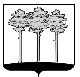 ГОРОДСКАЯ  ДУМА  ГОРОДА  ДИМИТРОВГРАДАУльяновской областиР Е Ш Е Н И Ег.Димитровград  27  мая  2020  года  	   	                                                             № 46/354  .                             О внесении изменения в Правила землепользования и застройкигорода Димитровграда Ульяновской областиВ соответствии со статьей 33 Градостроительного кодекса Российской Федерации, пунктом 26 части 1 статьи 16 Федерального закона от 06.10.2003 №131-ФЗ «Об общих принципах организации местного самоуправления в Российской Федерации», пунктом 1 части 2 статьи 26 Устава муниципального образования «Город Димитровград» Ульяновской области, рассмотрев протокол публичных слушаний по проекту решения Городской Думы города Димитровграда Ульяновской области третьего созыва «О внесении изменений в Правила землепользования и застройки города Димитровграда Ульяновской области» от 06.05.2020 и заключение о результатах публичных слушаний по проекту решения Городской Думы города Димитровграда Ульяновской области третьего созыва «О внесении изменений в Правила землепользования и застройки города Димитровграда Ульяновской области» от 06.05.2020, обращение Главы города Димитровграда Ульяновской области Б.С.Павленко от 18.05.2020 №01-22/1592, Городская Дума города Димитровграда Ульяновской области третьего созыва решила:1. Внести изменение в Правила землепользования и застройки города Димитровграда Ульяновской области, утверждённые решением Городской Думы города Димитровграда Ульяновской области первого созыва                            от 27.07.2011 №53/682: изменить на Карте градостроительного зонирования территориальную зону «О2» (зона размещения объектов социального и коммунально-бытового назначения) земельного участка с кадастровым номером 73:23:011901:28, расположенного по адресу: Ульяновская область, город Димитровград, пр.Ленина, на территориальную зону «Ж1» (зона малоэтажной жилой застройки) согласно приложению к настоящему решению.2. Установить, что настоящее решение подлежит официальному опубликованию и размещению в информационно-телекоммуникационной сети «Интернет» на официальном сайте Городской Думы города Димитровграда Ульяновской области (www.dumadgrad.ru) и на официальном сайте Администрации города Димитровграда Ульяновской области (www.dimitrovgrad.ru).3. Установить, что настоящее решение вступает в силу со дня, следующего за днём его официального опубликования.4. Контроль исполнения настоящего решения возложить на комитет по финансово-экономической политике и городскому хозяйству (Куденко). Председатель Городской Думы                                 Глава города Димитровградагорода Димитровграда                                                Ульяновской областиУльяновской области                                                                                                      А.П.Ерышев                                                    Б.С.Павленко                                             ПРИЛОЖЕНИЕ к решению Городской Думы города Димитровграда Ульяновской области третьего созыва от 27.05.2020 №46/354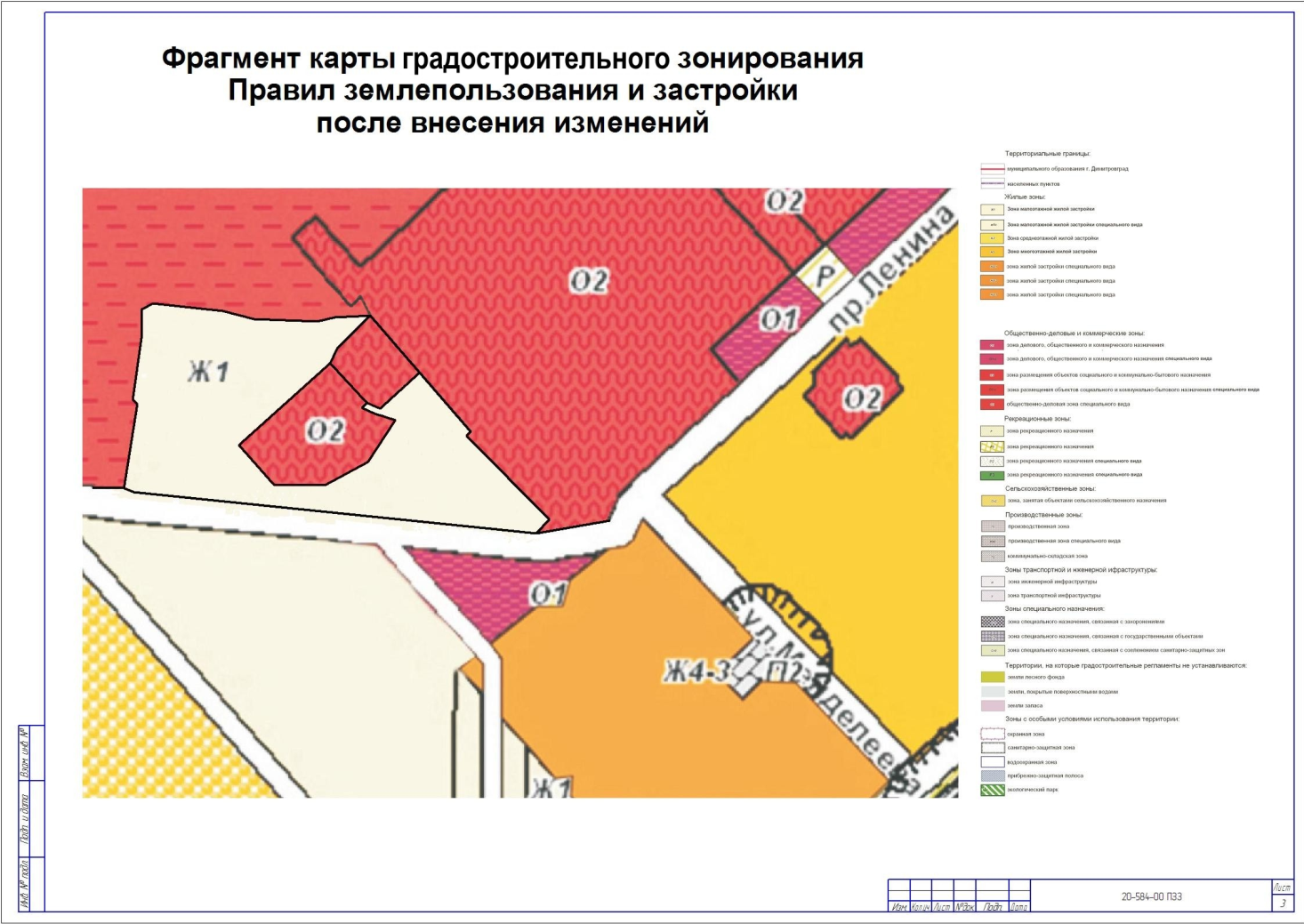 